ПРОЕКТ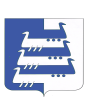 СОВЕТ НАВОЛОКСКОГО ГОРОДСКОГО ПОСЕЛЕНИЯКИНЕШЕМСКОГО МУНИЦИПАЛЬНОГО РАЙОНА ТРЕТЬЕГО СОЗЫВАРЕШЕНИЕСовета Наволокского городского поселенияО внесении изменений в решение Совета Наволокского городского поселения «О передаче Администрации Кинешемского муниципального района осуществления части полномочий Администрации Наволокского городского поселения Кинешемского муниципального района по решению вопросов местного значения городского поселения»Принято	Советом Наволокского городского поселенияноября  2019 годаВ соответствии со статьей 14 Федерального закона от 6 октября 2003 года № 131-ФЗ «Об общих принципах организации местного самоуправления в Российской Федерации», учитывая положения статьи 19 Федерального закона от 6 октября 2003 года № 131-ФЗ «Об общих принципах организации местного самоуправления в Российской Федерации», руководствуясь решением Совета Наволокского городского поселения Кинешемского муниципального района поселения от 22 сентября 2016 года № 54 «О порядке заключения соглашений органами местного самоуправления Наволокского городского поселения с органами местного самоуправления Кинешемского муниципального района о передаче (принятии) части полномочий по решению вопросов местного значения», статьями 7,  9, 12 и 29 Устава Наволокского городского поселения Кинешемского муниципального района Ивановской области, Совет Наволокского городского поселения решил:1. Утвердить прилагаемые изменения, которые вносятся в решение Совета Наволокского городского поселения от 28 ноября 2018 года № 69 «О передаче Администрации Кинешемского муниципального района осуществления части полномочий Администрации Наволокского городского поселения Кинешемского муниципального района по решению вопросов местного значения городского поселения» (в редакции решения Совета Наволокского городского поселения от 19.12.2018 года № 77).2. Опубликовать настоящее решение в газете «Наволокский вестник» и разместить на официальном сайте Наволокского городского поселения www.navoloki.ru в информационно-телекоммуникационной сети «Интернет».3. Настоящее решение вступает в силу со дня его подписания.Председатель Совета Наволокского городского поселения                                       Л. И. ТумановаГлава Наволокского городского поселения                                В. В. Ивановг. Наволоки__ ноября  2019 года№ __	Утверждены решением Совета Наволокского городского поселенияот __ ноября 2019 года № __ИЗМЕНЕНИЯ,которые вносятся в решение Совета Наволокского городского поселения «О передаче Администрации Кинешемского муниципального района осуществления части полномочий Администрации Наволокского городского поселения Кинешемского муниципального района по решению вопросов местного значения городского поселения»1. В пункте  1:1.1. Абзац 3 подпункта «а» изложить в следующей редакции:«на срок три года, с 01.01.2020 по 31.12.2022. с объемом финансирования: 2020 год – 80800,00 рублей, 2021 год – 80800,00 рублей, 2022 год – 80800,00,00 рублей;»; 1.2.	Абзац 3 подпункта  «б» изложить в следующей редакции:«на срок три года, с 01.01.2020 по 31.12.2022. с объемом финансирования: 2020 год - 62000,00 рублей, 2021 год - 62000,00 рублей, 2022 год – 62000,00 рублей;»; 1.3.	Абзац 13 подпункта «в» изложить в следующей редакции: «на срок три года, с 01.01.2020 по 31.12.2022; с объемом финансирования: 2020 год – 254000,00 рублей, 2021 год – 254000,00 рублей, 2022 год – 254000,00 рублей;»; 1.4.	Абзац 3 подпункта «г» изложить в следующей редакции:«на срок три года, с 01.01.2020 по 31.12.2022; с объемом финансирования: 2020 год – 31000,00 рублей, 2021 год - 31000,00 рублей, 2022 год – 31000,00 рублей;»; 1.5. Абзац 3 подпункта «д» изложить в следующей редакции:«– на срок три года, с 01.01.2020 по 31.12.2022; с объемом финансирования: 2020 год – 31000,00 рублей, 2021 год - 31000,00 рублей, 2022 год – 31000,00 рублей;»; 1.6. Абзац 4 подпункта «е» изложить в следующей редакции:«на срок три года, с 01.01.2020 по 31.12.2022; с объемом финансирования: 2020 год – 3700,00 рублей, 2021 год - 3700,00 рублей, 2022 год – 3700,00 рублей.»; 2. Абзац 5 пункта 2 изложить в следующей редакции:«на срок три года, с 01.01.2020 по 31.12.2022; с объемом финансирования: 2020 год - 422540,00 рублей, 2021 год – 422540,00 рублей, 2022 год – 422540,00 рублей.»;3. Абзац 4 пункта 2.1. изложить в следующей редакции:«на срок два года, с 01.01.2020 по 31.12.2021; с объемом финансирования: 2020 год – 15081,36 рублей, 2021 год – 7267,17 рублей.»;4. Пункт 3 изложить в следующей редакции:«3. Администрации Наволокского городского поселения Кинешемского муниципального района заключить соглашения с Администрацией Кинешемского муниципального района о передаче Администрации Кинешемского муниципального района осуществления части своих полномочий, указанных в пунктах 1 и 2 настоящего решения, на срок три года, с 01.01.2020 г. по 31.12.2022 г.»;5. Пункт 3.1. изложить в следующей редакции:«3.1. Администрации Наволокского городского поселения Кинешемского муниципального района заключить соглашение с Администрацией Кинешемского муниципального района о передаче осуществления части своих полномочий по решению вопроса местного значения городского поселения, указанного в пункте 2.1 настоящего решения, на срок два года, с 01.01.2020 г. по 31.12.2021 г.».